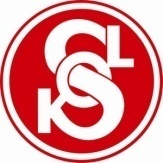 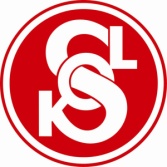 Pozvánkana župní soutěž v atleticeTermín:		sobota 11. května 2019Místo:			Základní škola  - Bzenec Prezence:		8:00 – 8:30 hodin Zahájení:		8:30 hodinProgram:		přebor v atletice Vezmi s sebou:	vhodný cvičební úbor, obuv Jízdné:		na vlastní náklady                              nebo náklady vysílající jednotyStravné:		z vlastních zásobTěšíme se na Tvoji účast!			                      Nazdar!  Ondřej Miškar                                                                                            Radmila Dvořáčková   župní náčelník                                                                                                 župní náčelnice 